Chorale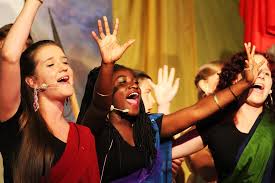  Lundi et vendredi de 12h45 à 13h45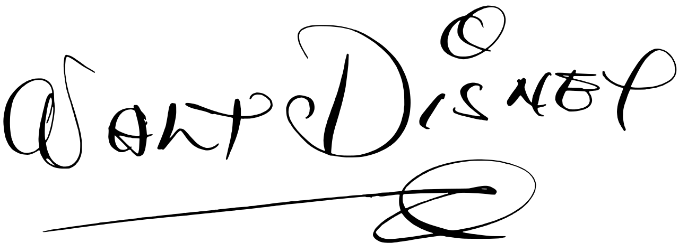 